АДМИНИСТРАЦИЯ ТУЖИНСКОГО МУНИЦИПАЛЬНОГО РАЙОНА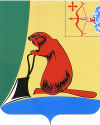 КИРОВСКОЙ ОБЛАСТИПОСТАНОВЛЕНИЕО представлении лицами, поступающими на должность руководителей муниципальных учреждений Тужинского района, и руководителями муниципальных учреждений Тужинского района сведений о своих доходах, об имуществе и обязательствах имущественного характера, а также сведений о доходах, об имуществе и обязательствах имущественного характера своих супруги (супруга) и несовершеннолетних детейВ соответствии со статьей 275 Трудового кодекса Российской Федерации, статьей 8 Федерального закона от 25.12.2008 №273-ФЗ «О противодействии коррупции» администрация Тужинского муниципального района ПОСТАНОВЛЯЕТ:1. Утвердить Порядок представления лицами, поступающими на должность руководителей муниципальных учреждений Тужинского района (далее- лица, поступающие на должность руководителей), а также руководителями муниципальных учреждений Тужинского района(далее- руководители) сведений о своих доходах, об имуществе и обязательствах имущественного характера, а также сведений о доходах, об имуществе и обязательствах имущественного характера своих супруги (супруга) и несовершеннолетних детей (далее-Порядок). Прилагается.2. Установить, что сведения о доходах, об имуществе и обязательствах имущественного характера лиц, поступающих на должность руководителей и руководителей, а также сведения о доходах, об имуществе и обязательствах имущественного характера супруги (супруга) и несовершеннолетних детей лиц, поступающих на должность руководителей и руководителей предоставляются в соответствии с Порядком и по формам справок, утвержденным для государственных гражданских служащих Кировской области.3. Начальнику муниципального казенного учреждения (далее- МКУ) Управление образования администрации Тужинского муниципального района и заведующей МКУ Отдел культуры администрации Тужинского муниципального района ознакомить с данным постановлением руководителей муниципальных учреждений Тужинского района в срок до 25.03.20134. Настоящее постановление вступает в силу с момента опубликования в Бюллетене муниципальных нормативных правовых актов органов местного самоуправления Тужинского муниципального района Кировской области.И.о. главы администрации Тужинского муниципального района     Н.А. Бушманов                               УТВЕРЖДЕНпостановлением администрацииТужинского муниципального районаот _____________№______________ПОРЯДОКпредставления лицами, поступающими на должность руководителей муниципальных учреждений Тужинского района, а также руководителями муниципальных учреждений Тужинского района сведений о своих доходах, об имуществе и обязательствах имущественного характера, а также сведений о доходах, об имуществе и обязательствах имущественного характера своих супруги (супруга) и несовершеннолетних детейЛица, поступающие на должность руководителей муниципальных учреждений Тужинского района, а также руководители муниципальных учреждений Тужинского района обязаны представлять работодателю в письменной форме сведения о своих доходах, об имуществе и обязательствах имущественного характера, а также сведения о доходах, об имуществе и обязательствах имущественного характера своих супруги (супруга) и несовершеннолетних детей (далее – сведения о доходах, об имуществе и обязательствах имущественного характера).2. Лица, поступающие на должность руководителей муниципальных учреждений, представляют по утвержденным формам справок:2.1. Сведения о своих доходах, полученных от всех источников (включая доходы по прежнему месту работы или месту замещения выборной должности, пенсии, пособия, иные выплаты) за календарный год, предшествующий году подачи документов для поступления на должность руководителя муниципального учреждения, а также сведения об имуществе, принадлежащем ему на праве собственности, и о своих обязательствах имущественного характера по состоянию на первое число месяца, предшествующего месяцу подачи документов для поступления на должность руководителя (на отчетную дату).2.2. Сведения о доходах супруги (супруга) и несовершеннолетних детей, полученных от всех источников (включая заработную плату, пенсии, пособия, иные выплаты) за календарный год, предшествующий году подачи лицом документов для поступления на должность руководителя, а также сведения об имуществе, принадлежащем им на праве собственности, и об их обязательствах имущественного характера по состоянию на первое число  месяца, предшествующего месяцу подачи документов для поступления на должность руководителя (на отчетную дату).3. Руководитель муниципального учреждения представляет ежегодно, не позднее 30 апреля года, следующего за отчетным, по утвержденным формам справок:3.1. Сведения о своих доходах, полученных за отчетный период (с 01 января по 31 декабря) от всех источников (включая заработную плату, пенсии, пособия и иные выплаты), а также сведения об имуществе и обязательствах имущественного характера по состоянию на конец отчетного периода.3.2. Сведения о доходах супруги (супруга) и несовершеннолетних детей, полученных за отчетный период (с 01 января по 31 декабря) от всех источников (включая заработную плату, пенсии, пособия и иные выплаты), а также сведения об их имуществе и обязательствах имущественного характера по состоянию на конец отчетного периода.4. В случае, если руководитель муниципального учреждения или гражданин обнаружили, что в представленных им сведениях о доходах, об имуществе и обязательствах имущественного характера не отражены или не полностью отражены какие-либо сведения либо имеются ошибки, он вправе представить уточненные сведения в течение трех месяцев, после срока указанного в пункте 3 настоящего Порядка.Такие уточненные сведения не считаются представленным с нарушением срока. 5. Проверка достоверности и полноты сведений о доходах, об имуществе и обязательствах имущественного характера, представленных лицом, поступающим на должность руководителя муниципального учреждения, а также руководителем муниципального учреждения, осуществляется в порядке, устанавливаемом администрацией Тужинского муниципального района.6. Сведения о доходах, об имуществе и обязательствах имущественного характера, представляемые лицом, поступающим на должность руководителя муниципального учреждения, а также руководителем муниципального учреждения в соответствии с настоящим Положением, приобщаются к личному делу и являются сведениями конфиденциального характера, если федеральным законом они не отнесены к сведениям, составляющим государственную тайну._______05.03.2013№96пгт Тужапгт Тужапгт Тужапгт Тужа